Basic Company InformationSource of Company FundingShareholder- (Individual)Please provide the passport copy and residential address proof of each shareholderIf shareholders are more than 2 nos. please use the supplement sheets of shareholder (individual)Shareholder (1)Source of fund and wealth of shareholder (1)Shareholder (2)Source of fund and wealth of shareholder (2)Shareholder- (Corporation)Please provide the copy of Certificate of Incorporation of the Corporation.Please provide the passport copy and residential address proof of each shareholder and director of the Corporation.If corporate shareholders are more than 2 nos. please use the supplement sheets of shareholder (Corporation).Corporate Shareholder (1)Corporate Shareholder (2)Director- (Individual)Please provide the passport copy and residential address proof of each director of the companyIf directors are more than 2 nos. please use the supplement sheets of director (individual)Director (1)Director (2)Director- (Corporation)Please provide the copy of Certificate of Incorporation of the Corporation.Please provide the passport copy and residential address proof of each shareholder and director of the Corporation.If corporate directors are more than 2 nos. please use the supplement sheets of director (Corporation).Corporate Director (1)Corporate Director (2)Beneficiary owner(s) Please provide the passport copy and residential address proof of each beneficiary owner of the companyIf beneficiary owners are more than 2 nos. please use the supplement sheets of beneficiary ownerBeneficiary owner (1) If the beneficiary owner (1) is the same shareholder (1) , then the particulars of beneficiary owner (1) is not required.  Otherwise, please complete the followings.Source of fund and wealth of beneficiary owner (1)Beneficiary owner (2) If the beneficiary owner (2) is the same shareholder (2) , then the particulars of beneficiary owner (2) is not required.  Otherwise, please complete the followings.Source of fund and wealth of beneficiary owner (1)Documents required for bank account openingCheck list for newly incorporated company :( less than 1 year)Check list for incorporated company :( more than 1 year)Check list for related companies running by the same applicants (can be overseas or Hong Kong Companies)Important Notes:- Most of the leading banks in Hong Kong would conduct a very tough due diligence to the applicants. The banks impose a lot of measurement to prevent from money laundering, terrorism financing and tax evasion.  The banks require a lot of information and documents to identify the applicants are the real businessmen and the background of each shareholder, ultimate beneficiary owner, director is acceptable to the banks requirement.We understand the applicants may not able to provide all the information and/or documents required by the banks.  So we may assist our clients to provide the very basic information and/or documents to the banks for initial review.The banks may request further information and/or supporting documents for the purpose of bank account openingWe, Metopro Associates Limited, can provide the certified true copies of company documents of Hong Kong company whereas our clients must provide all the following  supporting documents including but not limited to:-Business Proof (please refer to the above documents required for bank account opening).Email  (please refer to the above documents required for bank account opening)The documents of the related companies (please refer to the above documents required for bank account opening) which are running by the overseas clientsThe latest passport copy and the residential address proof of each shareholder, ultimate beneficiary owner, directorThe bank statements (income proof) of each shareholder, ultimate beneficiary owners, directorThe above said supporting documents are the general guidelines required by the main leading banks in Hong Kong.  Each specific bank may require further documents and/or information, the requirement of banks are subject to change from time to time and without prior notice.All the supporting documents are provided in English or Chinese version. We try to submit the documents which are briefly translated by the director first.  If the banks reject the documents. Then the clients are required to translate those documents in English version by the qualified translator and may be certified by the local Notary Public or Certified Public upon request by the banks.ab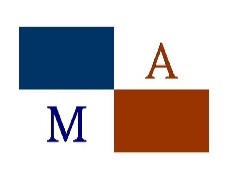 M A Group - Management and Accounting ProfessionalAnnex A (Information and Documents required for bank account opening)Information required for bank account openingFor proposed company or existing companyItemsDescriptionRemarksCompany Name in EnglishCompany Name in ChineseJurisdictionCertificate of Incorporation no.For existing companyBusiness Registration CertificateFor existing companyDate of IncorporationFor existing companyNature of BusinessNot more than 35 wordsCompany StructureBusiness Activity Own real estate property Hold shares in private companies Hold financial investment Trading- provide details of product traded Consultancy Service – provide details of services provided OthersPlease provide details Physical Office Address (other than virtual office)Remarks:  The physical office address may refer to the actual business address. It can be anywhere other than Hong Kong. Funds from beneficial owners Funds from shareholders Funds from a third party (incl. borrowings and loans) Other – please specify Surname (family name)Other name (given name)Chinese name (if any)Date of BirthNationalityPassport no. or HKIDTax Residency (if known)Residential AddressTelephone no.Mobile no.Email AddressNo. of shares to be heldSalary / Employment Income – please confirm occupation, industry and employer (incl. company website).Please describeInvestment Income – please confirm nature or type of investment and countries where investments are made.Please describeInheritance / Family Wealth – please provide details on how funds inherited were derived prior to inheritance.Please describeOthers – please confirm in details as to origin of wealth / company fundingPlease describeSurname (family name)Other name (given name)Chinese name (if any)Date of BirthNationalityPassport no. or HKIDTax Residency (if known)Residential AddressTelephone no.Mobile no.Email AddressNo. of shares to be heldSalary / Employment Income – please confirm occupation, industry and employer (incl. company website).Please describeInvestment Income – please confirm nature or type of investment and countries where investments are made.Please describeInheritance / Family Wealth – please provide details on how funds inherited were derived prior to inheritance.Please describeOthers – please confirm in details as to origin of wealth / company fundingPlease describeCompany NameCompany No.Place of IncorporationDate of IncorporationRegistered office addressContact personTelephone no.Email addressNos. of share to be heldCompany NameCompany No.Place of IncorporationDate of IncorporationRegistered office addressContact personTelephone no.Email addressNos. of share to be heldSurname (family name)Other name (given name)Chinese name (if any)Date of BirthNationalityPassport no. or HKIDResidential AddressTelephone no.Mobile no.Email AddressSurname (family name)Other name (given name)Chinese name (if any)Date of BirthNationalityPassport no. or HKIDResidential AddressTelephone no.Mobile no.Email AddressCompany NameCompany No.Place of IncorporationDate of IncorporationRegistered office addressContact personTelephone no.Email addressCompany NameCompany No.Place of IncorporationDate of IncorporationRegistered office addressContact personTelephone no.Email addressSurname (family name)Other name (given name)Chinese name (if any)Date of BirthNationalityPassport no. or HKIDTax Residency (if known)Residential AddressTelephone no.Mobile no.Email AddressNo. of shares to be heldSalary / Employment Income – please confirm occupation, industry and employer (incl. company website).Please describeInvestment Income – please confirm nature or type of investment and countries where investments are made.Please describeInheritance / Family Wealth – please provide details on how funds inherited were derived prior to inheritance.Please describeOthers – please confirm in details as to origin of wealth / company fundingPlease describeSurname (family name)Other name (given name)Chinese name (if any)Date of BirthNationalityPassport no. or HKIDTax Residency (if known)Residential AddressTelephone no.Mobile no.Email AddressNo. of shares to be heldSalary / Employment Income – please confirm occupation, industry and employer (incl. company website).Please describeInvestment Income – please confirm nature or type of investment and countries where investments are made.Please describeInheritance / Family Wealth – please provide details on how funds inherited were derived prior to inheritance.Please describeOthers – please confirm in details as to origin of wealth / company fundingPlease describeItemDescriptioncheckRemarks1Certificate of IncorporationProvided by MA Group or by client2Business Registration CertificateProvided by MA Group or by client3Incorporation Form (NNC1)Provided by MA Group  or by client4Memorandum & Article of AssociationProvided by MA Group or by client5Business ProofSale Confirmation (signed)Purchase Order (signed)Invoice (signed)Bill of Lading or AWBEmail Others – please specifyIncome Proof of each shareholderProvided by clients Provided by clientsProvided by clientsProvided by clientsIf you cannot provide the above items (1) to (4) etc. then please at least to provide the emails communication with potential buyer or supplier. Drafted contract / quotation with the customers[]Latest 6-12 months personal account statementLatest Tax Demand Notes / employment letterItemDescriptioncheckRemarks1Certificate of IncorporationProvided by MA Group or by client2Business Registration CertificateProvided by MA Group or by client3Incorporation Form (NNC1)Provided by MA Group  or by client4Memorandum & Article of AssociationProvided by MA Group or by client5Business ProofSale Confirmation (signed)Purchase Order (signed)Invoice (signed)Bill of Lading or AWBBank StatementsAudit ReportAnnual ReturnAny statutory documents filed after the annual returnEmail Others – please specifyIncome proof of each shareholderProvided by clients Provided by clientsProvided by clientsProvided by clientsProvided by clientsProvided by clientsProvided by MA Group or by clientProvided by MA Group or by clientIf you cannot provide the above items (1) to (8) etc. then please at least to provide the emails communication with potential buyer or supplier. Drafted contract / quotation with the customers[]Latest 6-12 months personal account statementLatest Tax Demand Notes / employment letterItemDescriptioncheckRemarks1Company name of the related company which is running by the same shareholder of the Hong Kong Company2Any statutory documents showing the shareholders are the same shareholders of your Hong Kong companyProvided by clients3Certificate of IncorporationProvided by clients4Business Registration CertificateProvided by clients5Incorporation Form (NNC1) for Hong Kong company onlyProvided by clients6Memorandum & Article of AssociationProvided by clients7Business ProofSale Confirmation (signed)Purchase Order (signed)Invoice (signed)Bill of Lading or AWBBank StatementsAudit ReportEmail Others – please specifyIncome Proof of each shareholderMust requireMust requireMust requireMust requireMust requireIf anyYou are also required to provide the emails between you and your buyers and/or your suppliers and/or trade partners.  The contents of email should include the order enquiry, price negotiation, shipment arrangement etc.  Those emails would be considered as one of evidence of business proof.[]Latest 6-12 months personal account statementLatest Tax Demand Notes / employment letter 